Plan de travail Vacances de NoëlCalculatrice interditeCalcule le plus vite possible : Complète, par symétrie axiale, les figures suivantes :
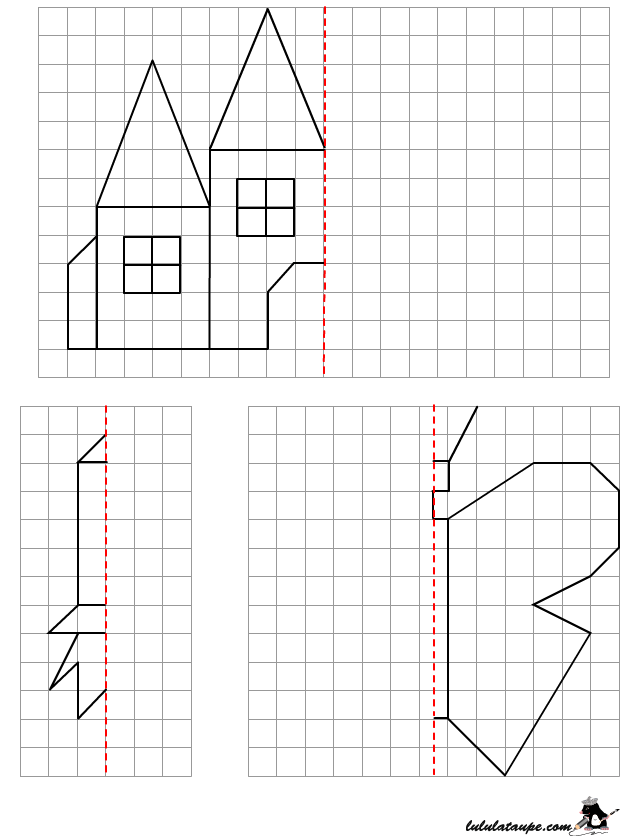 Calculatrice interditeCalcule le double des nombres :Calcule le plus vite possible : Problème à résoudreNadia a ajouté 20 euros dans sa tirelire, grâce au cadeau de sa grand-mère. Il vide alors la tirelire et compte qu’il possède au total 174,50 euros. Combien d’argent y avait-il dans sa tirelire avant le cadeau de sa grand-mère ? 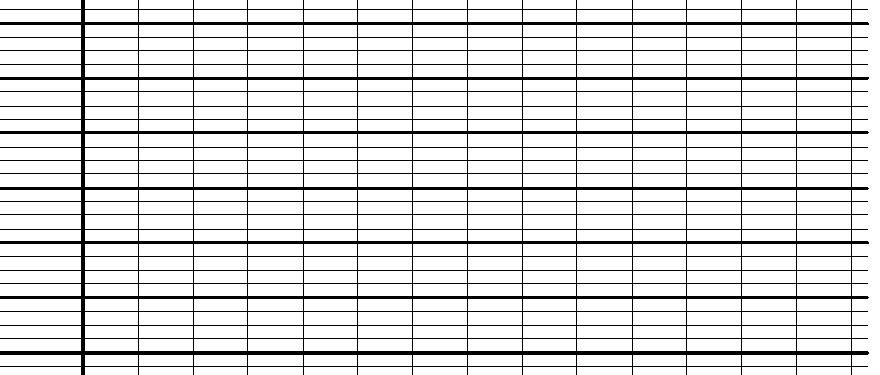 Calculatrice interditeCalcule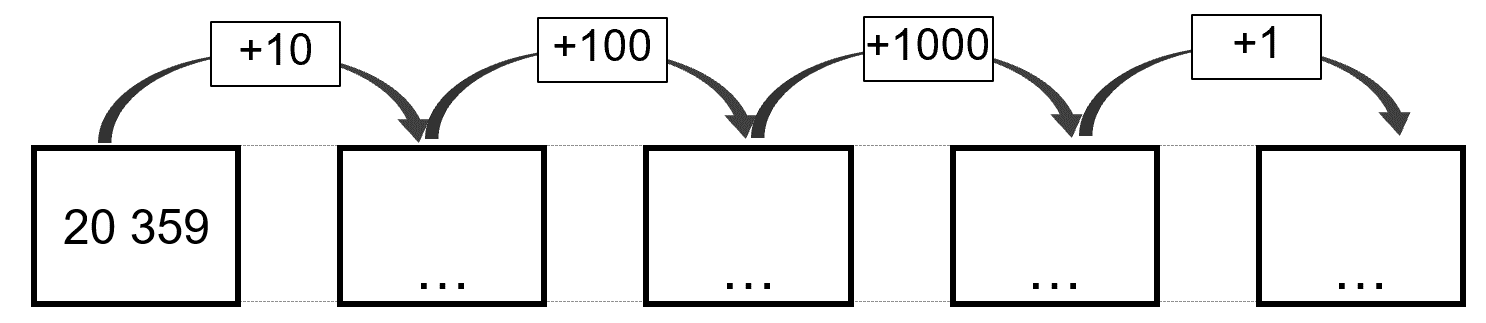 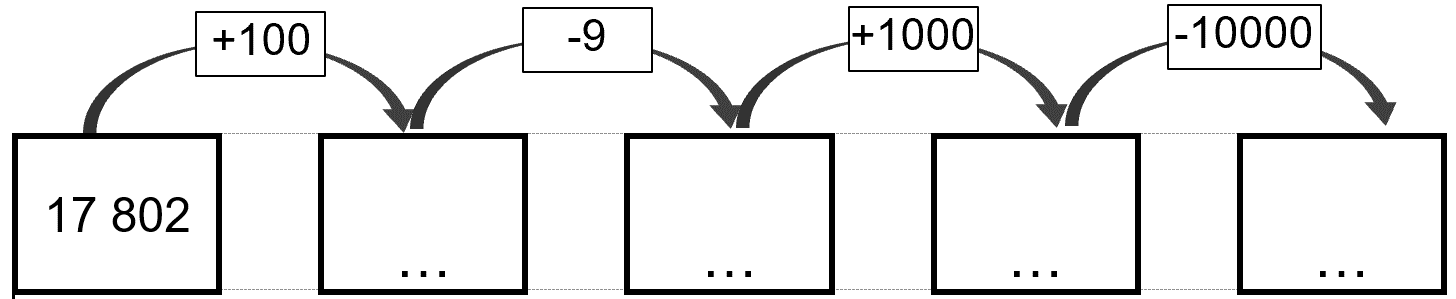 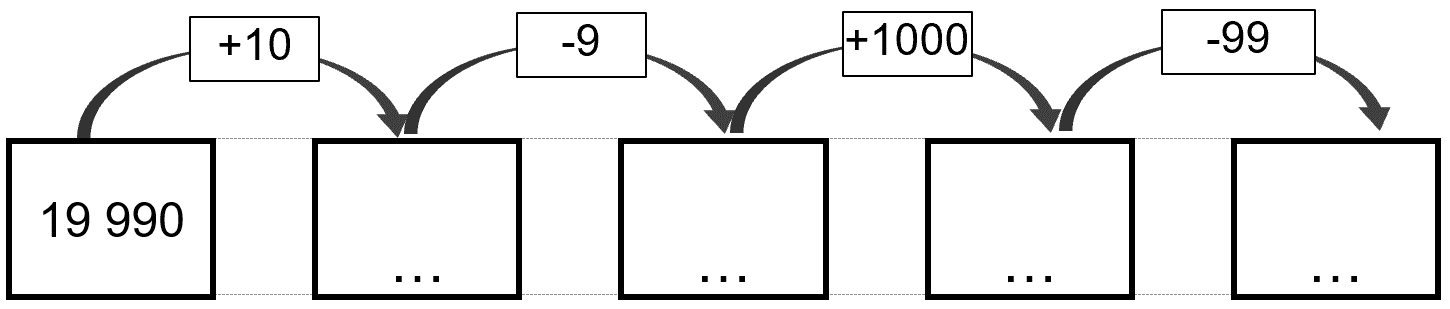 Suis le programme de construction sur la feuille blanche à droite :Tu auras besoin :D’un crayonD’une gommeD’une règleTrace un segment [AC] de 6 cm. Place I son milieu.Trace la perpendiculaire à (AC) qui passe par I.Trace un cercle de centre I et de rayon 5 cm.Appelle B et D les points d’intersection de la perpendiculaire avec le cercle.Trace les segments [AB], [BC], [DC] et [AD].Quelle est la figure ABCD ?Comment s’appellent les segments [AC] et [BD] pour cette figure ?.Calculatrice interditeCalcule :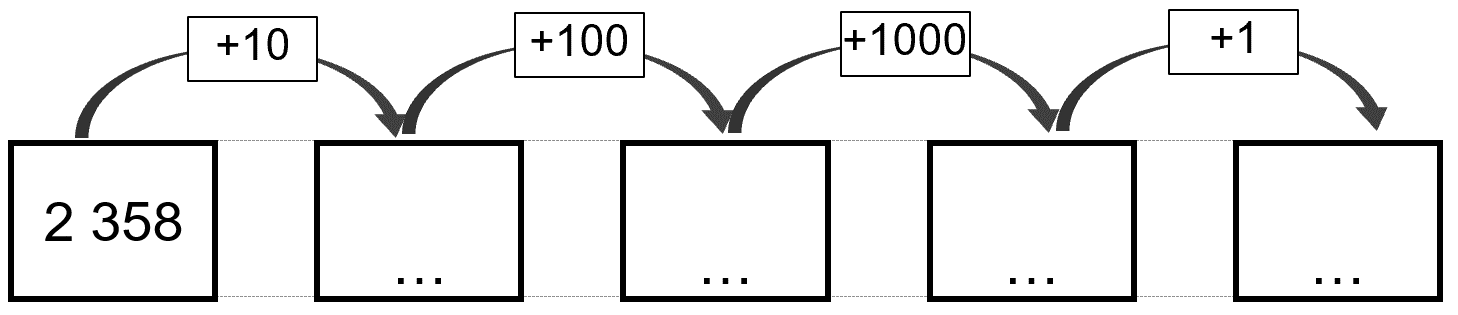 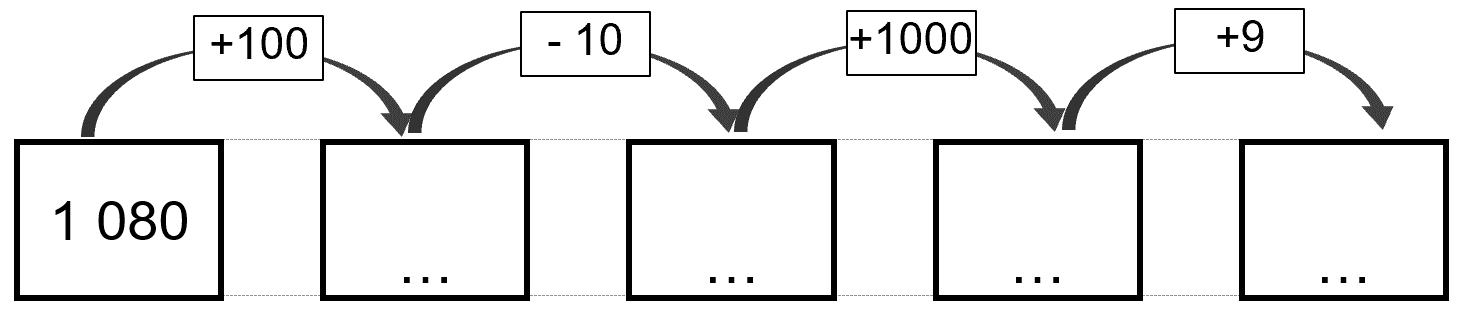 Cherche l’aire de la figure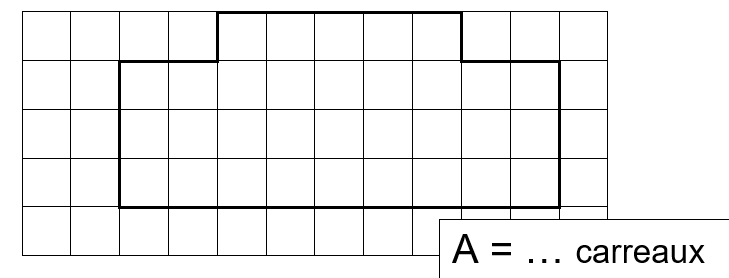 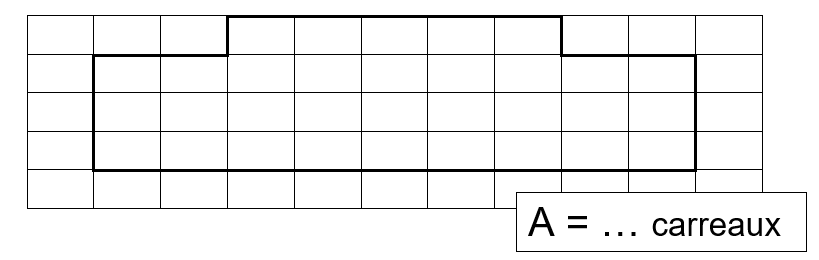 Indique les heures et minutesPlace les nombres décimaux sur la droite graduée : 0,2 – 0,3 – 1,1 – 0,9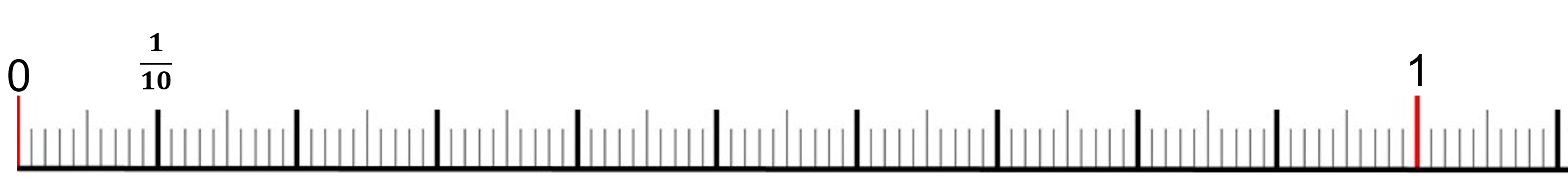 Complète :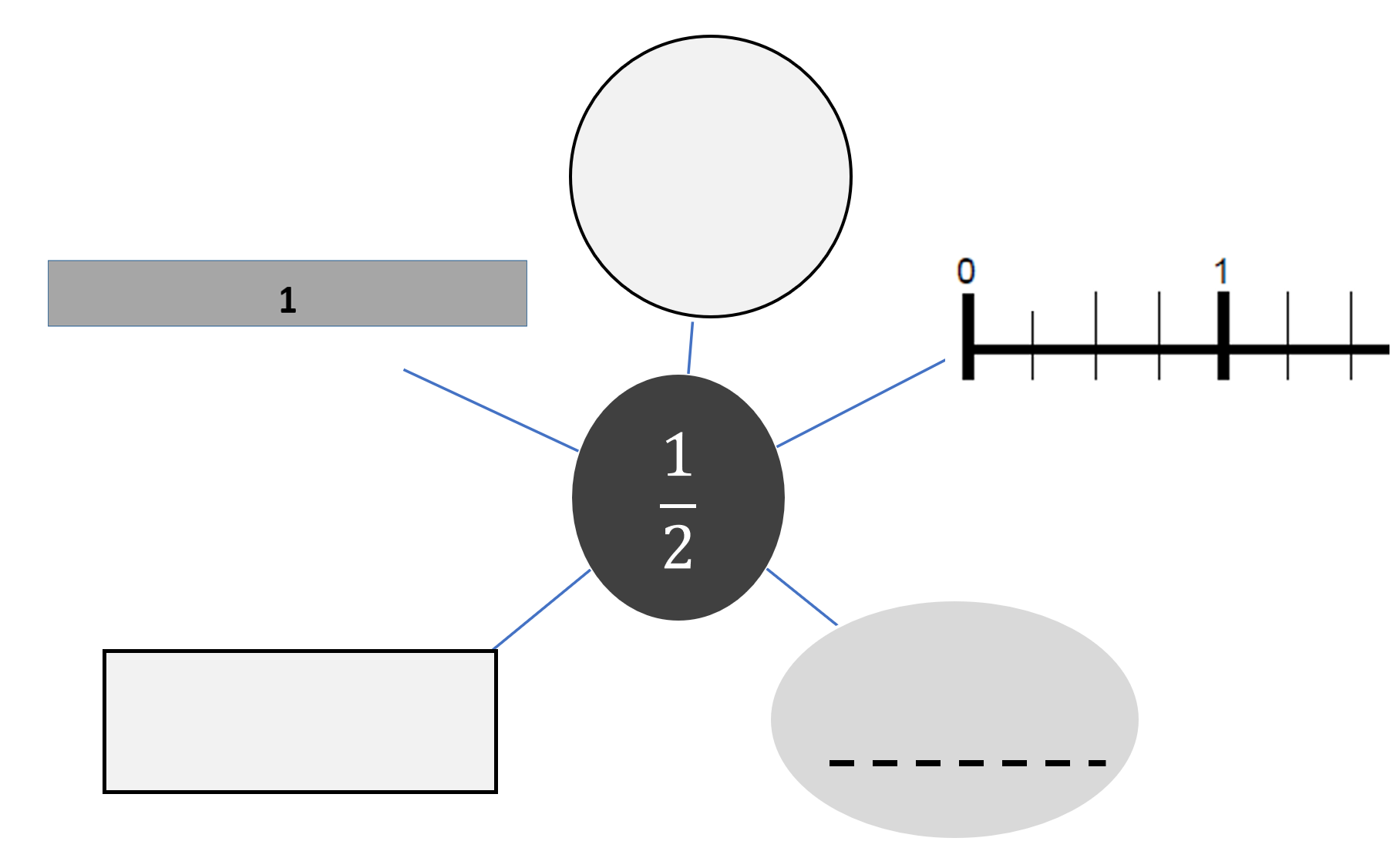 Sur la feuille blanche suivante :Tu auras besoin :D’un crayonD’une gommeD’une règleD’un compasConstruis un cercle de 3 cm de rayonConstruis un rectangle de longueur 9 cm et de largeur 2 cmConstruis un rectangle de longueur 10 cm et de largeur 8 cmConstruis un rectangle de longueur 11 cm et de largeur 7 cmCombien pèse l’objet sur la balance ? 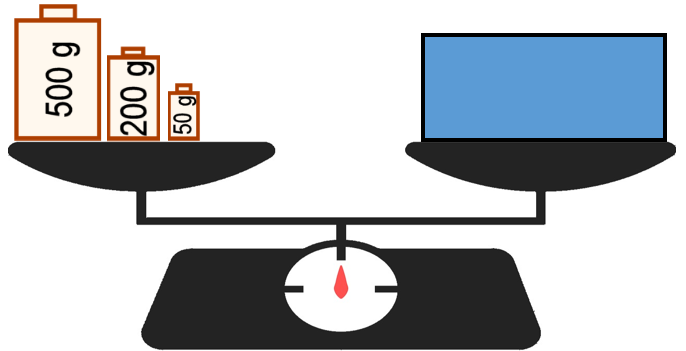 Partage chaque figure en quatre parties égales puis colorie la fraction correspondant à : Indique les heures et minutesTrace les segments en reliant les lettres dans l’ordre alphabétique : 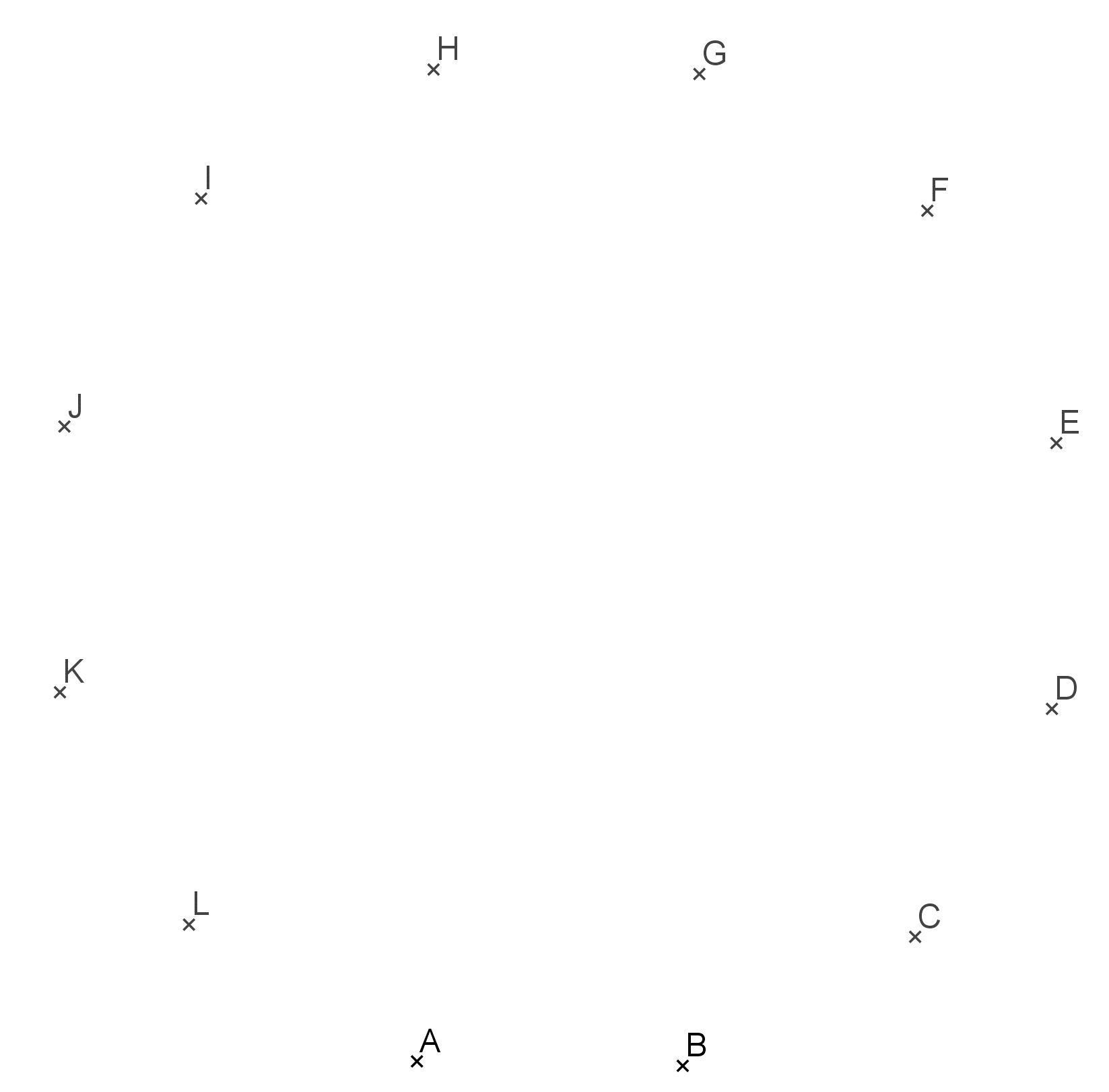 C’est un polygone à 12 côtés. Il s’appelle : DODÉCAGONE.72 + 20 = . . . 23 + 19 = . . .43 + 10 = . . .  94 + 19 = . . .38 + 11 = . . .  1 98 + 11 = . . .18 + 19 = . . .709 + 11 = . . .Double de 15 : . . .Double de 35 : . . .Double de 18 : . . .Double de 50 : . . .Double de 25 : . . .Double de 100 : . . .Double de 26 : . . .Double de 250 : . . .19 × 2 = …75 × 2 = …35 × 2 = …250 × 2 = …45 × 2 = …750 × 2 = …55 × 2 = …2500 × 2 = …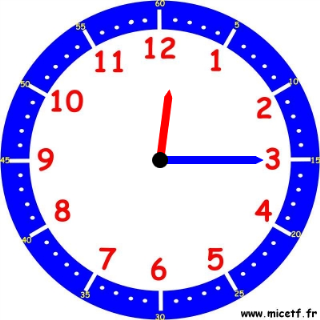 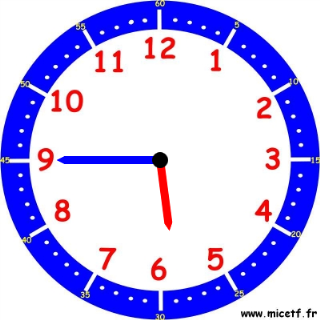 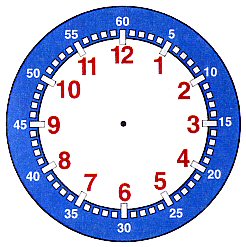 Il est…hIl est…hIl est…hIl est 1 h 15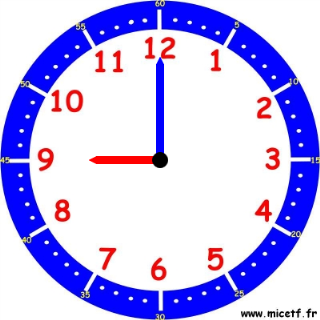 …….…….Quelle heure sera-t-il si on ajoute 1 heure ?Il sera :  ….h……minQuelle heure sera-t-il si on ajoute 1 heure ?Il sera :  ….h……minIl est 8 h 45Il est 4 h 30Il est 2 h 15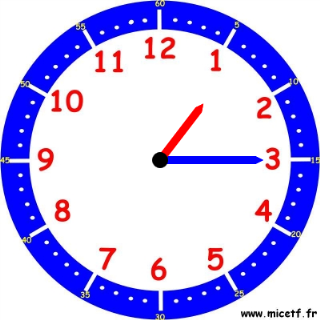 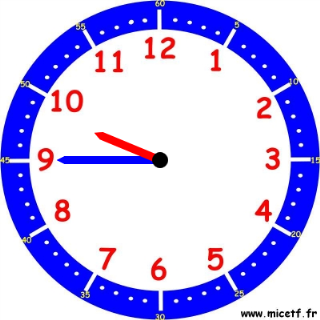 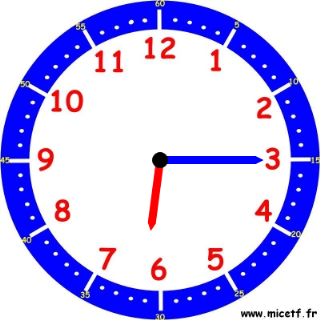 Il est…..h….minIl est…..h….minIl est…..h….min